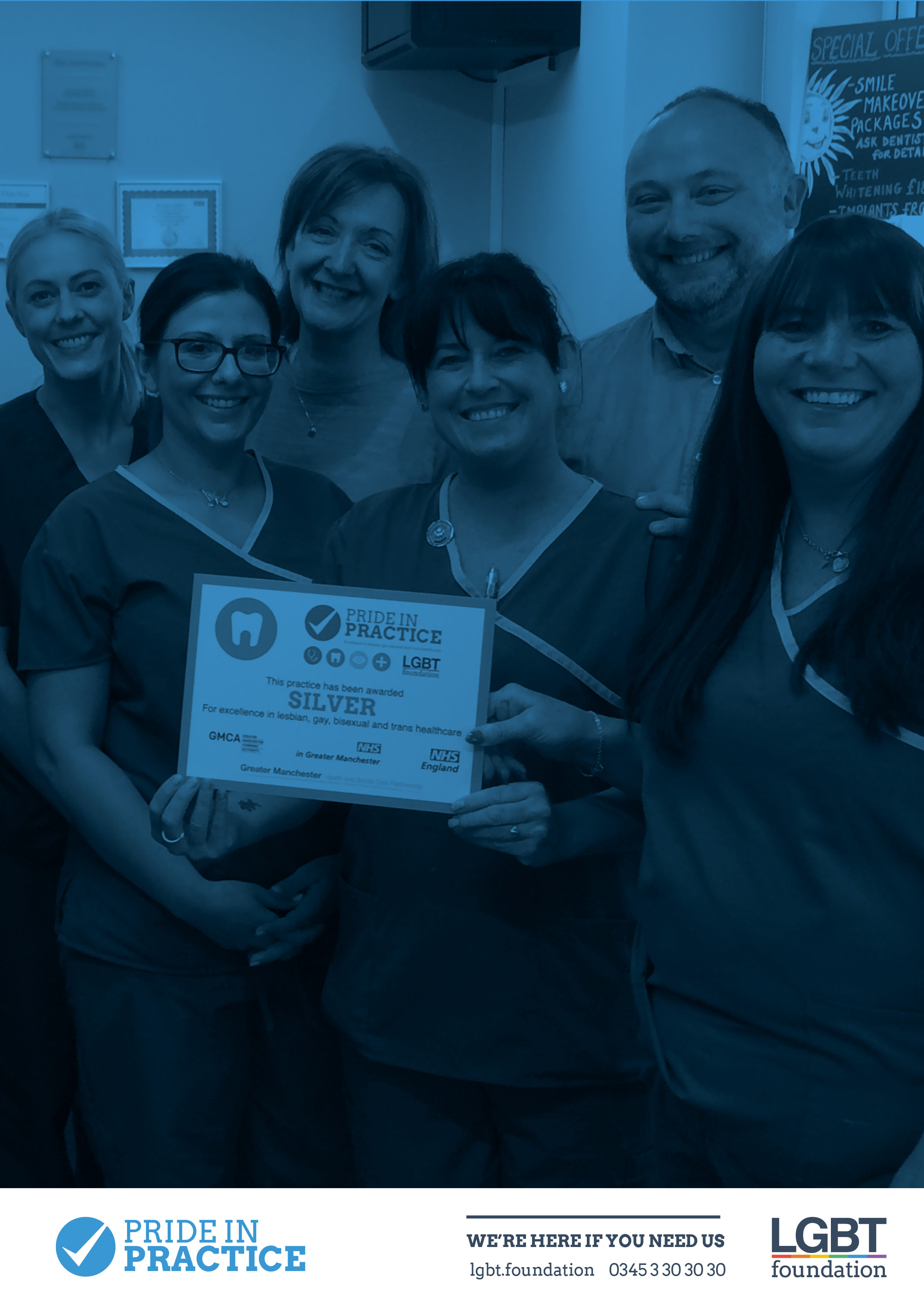 CONTENTSCancer											3Dementia											4Domestic Abuse										5End of Life Care										6Families & Fertility 										7HIV 												9Mental Health 										10Sexual Health										11Substance Use (drugs, chemsex, alcohol & smoking)					12					CANCER

Breast Cancer Care UKLesbian and bisexual women and breast cancerCancer ResearchAnal Cancer StatisticsBreast Cancer StatisticsGynae Health UKwww.gynaehealthuk.com – home testing kits for cervical screeningJo’s Trust (Cervical)www.jostrust.org.uk NHS Anal CancerBreast CancerCervical CancerCervical Screening - Helping You Decide (multiple languages)Prostate cancerProstate Cancer UK
Prostate Facts for Gay and Bisexual MenCan trans women get prostate cancer?Are you at risk?What is my risk?Useful Articles for Healthcare ProfessionalsMacmillan - The Emerging Picture; LGBT People with CancerMacmillan - Supporting LGBT people with cancerExploring the needs of gay and bisexual men dealing with prostate cancerCancer and the LGBT communityUnderstanding Transgender Men’s Experiences with and Preferences for cervical cancer screening: A Rapid Assessment SurveyDEMENTIAAlzheimer’s SocietyLGBT: Living with DementiaSupporting an LGBT person with DementiaNational Care ForumDementia Care and LGBT CommunitiesFoundations for the future: Dementia Care and LGBT CommunitiesDementia StatisticsDifferent Types of DementiaOver the RainbowLGBT People and Dementia Project Summary ReportUseful Articles for Healthcare ProfessionalsDignity in CareDementia and the LGBT populationDementia Caused by Chronic Drug AddictionDOMESTIC ABUSE

Broken Rainbow Helpline0300 999 5428 | https://www.brokenrainbow.org.uk/help/helpline/ Galop/National LGBT Domestic Abuse Helpline0800 999 5428 | www.galop.org.uk/domesticabuseLGBT Foundation0345 3 30 30 30 | lgbt.foundation/dasupport | dasupport@lgbt.foundationMen’s Advice Line
0808 801 0327 | www.mensadviceline.org.ukNational Domestic Violence Helpline
0808 200 0247 | www.nationaldomesticviolencehelpline.org.ukUseful Articles for Healthcare ProfessionalsWhat is domestic abuse?Myths and stereotypes about violence and abuse in same-sex relationshipsDomestic violence and abuse and the LGBT communitiesDomestic abuse under the lawTransgender People’s experiences of Domestic AbuseEND OF LIFE CARE

Marie CurieHiding who I am - the reality of end of life care for LGBT peopleMacMillanNHS National End of Life Care ProgrammeThe National Council for Palliative CareThe National Council for Palliative Care - LGBT Useful Articles for Healthcare ProfessionalsCQC May 2016 ReportWorking with older lesbian, gay and bisexual people: A Guide for Care and Support ServicesFAMILY & FERTILITY
NHSLGBT Paths to ParenthoodHuman Fertilisation and Embryology AuthorityFertility Preservation for trans and non-binary peopleGov.ukSurrogacy and Legal ServicesSurrogacy Guidance for Healthcare ProfessionalsStonewallLGBT Parenting RightsPregnant Pause (guide for lesbians on how to get pregnant)A Guide for Gay DadsThe Proud Trustwww.theproudtrust.org – A Manchester based organisation providing support groups for younger trans people. Their website also contains resources and information that may be helpful for services. Surrogacy UKwww.surrogacyuk.org – Resources and guidance for professionals, intended parents and surrogatesNew Family Socialwww.newfamilysocial.org.uk – Simple information and research regarding adoption and fostering options for prospective LGBT parentsProud 2 B Parentswww.proud2bparents.co.uk – legal advice, parenting/support groups, parenting options etc. The resources page has a plethora of signposting links for potential parents and professionalsFFLAG  www.fflag.org.uk – A national voluntary organisation and charity dedicated to supporting parents and their lesbian, gay, bisexual and trans childrenPride Angelwww.prideangel.com – Helps prospective parents find their own private donor or co-parent. In addition to providing fertility support, health screening and legal adviceWe are Familywww.wearefamilymagazine.co.uk – A magazine dedicated to LGBT families, families-to-be and families with LGBT membersThree Circles Fosteringwww.threecirclesfostering.com/resources – Information for LGBT fostering and trans youth in foster careGay Families in the Makingwww.gayfamiliesinthemaking.wordpress.com – blog with a variety of further signposting links Mermaids www.mermaidsuk.org.uk – Support for young trans people and their parents, specifically around gender issuesUseful Articles for Healthcare ProfessionalsBeyond Babies and Breast CancerHIV
LGBT Foundationlgbt.foundation/hiv | lgbt.foundation/hiv/living-with-hiv lgbt.foundation/prep | lgbt.foundation/pep AIDS MapProtective measuresPost-exposure prophylaxis (PEP)George House Trust
0161 274 4499 | www.ght.org.ukPrepsterprepster.infoHIV Home Testing Kitstest.hivPrevention Access Campaigns – Undetectable=Untransmittablewww.preventionaccess.org/resourcesTerrence Higgins Trust
0808 802 1221 | www.tht.org.ukUseful Articles for Healthcare ProfessionalsTransgender people, HIV and AIDSHIV and AIDS in the United Kingdom (UK)Managing HIV-positive individuals in Primary CareBritish HIV Association (BHIVA) 2018 Standards of CareBritish HIV Association (BHIVA) current guidelinesNational Institute for Health and Care Excellence (NICE) 2016/17 GuidanceNational Institute for Health and Care Excellence (NICE) Encouraging HIV TestingMENTAL HEALTH
LGBT Foundation0345 3 30 30 30 | therapy@lgbt.foundation | helpline@lgbt.foundationMind
Guides to Support Mind Outwww.mindout.org.ukNHS England
Mental Health Issues for LGB PeopleUseful Articles for Healthcare ProfessionalsMental health issues if you’re gay, lesbian or bisexualRaRE LGBT Mental Health ReportLondon Assembly LGBT+ Mental Health ReportDual diagnosis toolkit – Mental health and substance misuseLGBT Suicide Prevention ToolkitMental health challenges within the LGBT communityLGBT inclusive mental health services; A guide for health and social care providersMental health in the LGBT communitySEXUAL HEALTH
LGBT Foundation0345 3 30 30 30 | lgbt.foundation/sexualhealth | sexualhealth@lgbt.foundationCliniQCruising: A trans guy's guide to the gay sex sceneTerrence Higgins Trust (THT)Trans Women Sexual HealthTrans Men Sexual HealthPassionate about Sexual Health (PASH)www.gmpash.org.uk – Information on STIs, contraception and abortion – Manchester specificNHSSexual health for gay and bisexual menAre sex toys safe?Lesbian and Bisexual Women's HealthCan you have sex during a periodLesbian STDwww.lesbianstd.com – Sexual health information that specifically affect women having vaginal sexLGBT centre for health and WellbeingInformation for lesbian & bisexual women on cervical screeningOxford Vaccine GroupHuman Papillomavirus (HPV)Useful Articles for Healthcare ProfessionalsSexually transmitted infections of the anus and rectumSexually transmitted Infections and Chlamydia Screening in EnglandPromoting the health and wellbeing of gay, bisexual and other men who have sex with menA Study of LGB Women's Attitudes to Cervical ScreeningSUBSTANCE USE
LGBT Foundation0345 3 30 30 30 | lgbt.foundation/substancemisuseThe Northern Sexual HealthChemsex SupportDean StreetChemSex: A published, working definitionTerrence Higgins TrustFriday/Monday – Information about chemsex, risks, safety and sources for supportGMFAhttps://www.gmfa.org.uk/Pages/Category/safer-chems – Advice on having chemsex safelyPublic Health EnglandSubstance misuse services for men who have sex with men involved in chemsexUseful Articles for Healthcare ProfessionalsProud2BSmokefree ReportImproving health equality for gay, bisexual and other MSM – why now and how?PHE action plan tackles health inequalities for men who have sex with menTobacco use in LGBT communitiesPart of the picture: Lesbian, gay and bisexual people’s alcohol and drug use in EnglandDual diagnosis toolkit: Mental Health and substance misusePromoting the health and wellbeing of gay bisexual and other men who have sex with menTransgender Inclusion in Drug and Alcohol Services